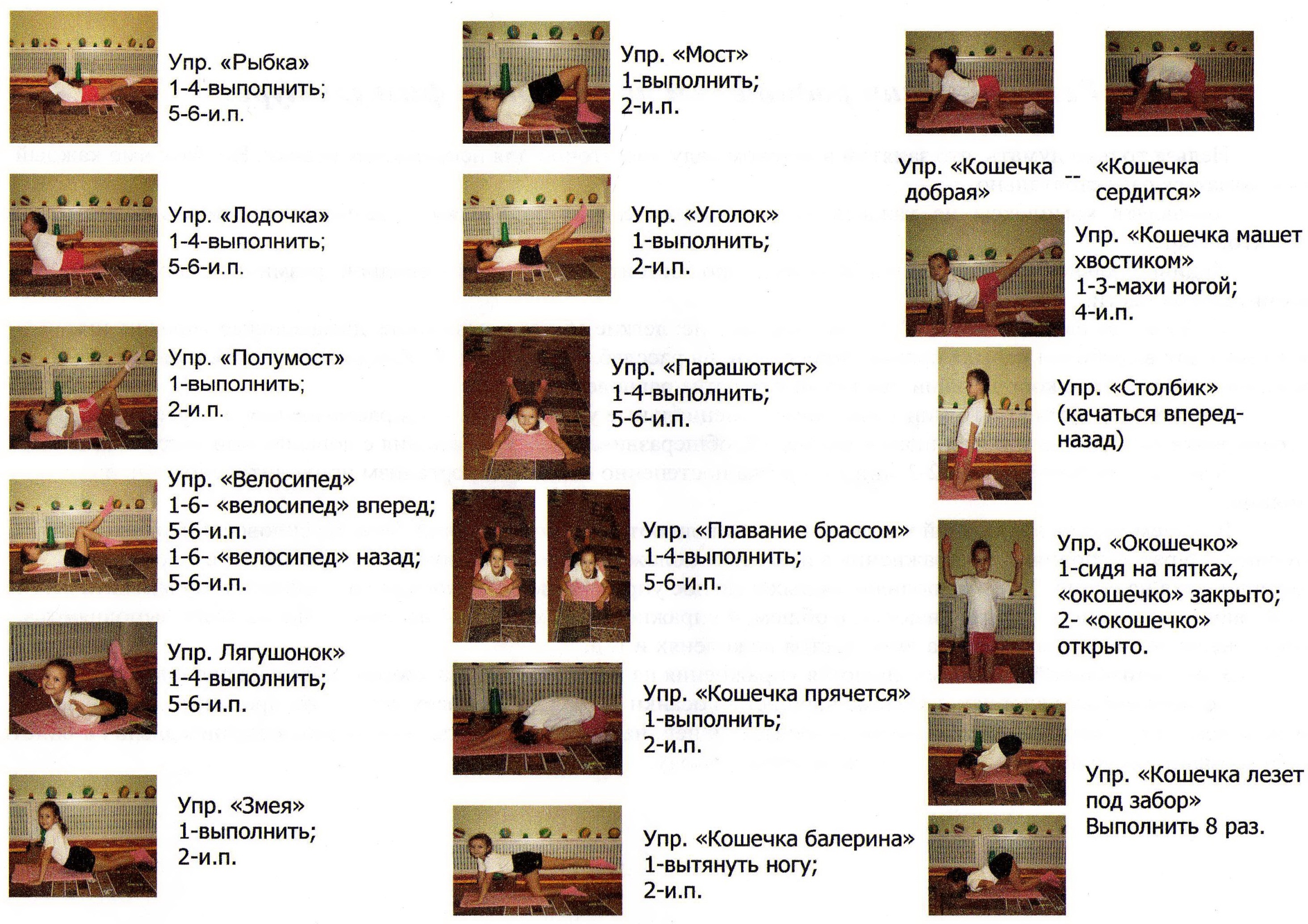 Рекомендации родителям по лечебной физкультуреНельзя только думать, что занятий в детском саду достаточно для исправления осанки. Необходимо каждый день заниматься самостоятельно.Составлять комплекс на каждый день придется самим родителям – разумеется, помочь в этом может инструктор ЛФК.Индивидуальное занятие длится 20 минут. Оно состоит из 3 частей – вводной (разминки), основной и заключительной части.Нагрузки во вводной части (2-3 мин.) небольшие: легкие общеразвивающие, дыхательные упражнения, упражнения для выработки навыка правильной осанки, на расслабление мышц. К общеразвивающим – относятся упражнения на развитие координации движений и чувства равновесия.В основной части (14-16 мин.) выполняют специальные упражнения – для растягивания и укрепления мышц, для тренировки равновесия и координации движений, общеразвивающие упражнения с повышенной нагрузкой и т.д.В заключительной части (2-3 мин.) нагрузка постепенно снижается, организм приходит в спокойное состояние.В общем случае в основной части занятия выполняют 10-15 упражнений. Каждое силовое упражнение повторяют 4-6 раз, выполняют 2 упражнения в исходном положении лежа на животе, 2 упражнения в исходном положении лежа на спине. Затем выполняют дыхательное упражнение, упражнение на профилактику миопии, расслабляющее упражнение. Выполняются, в общем, 4 упражнения на животе, 4 на спине. После этого выполняются упражнения на четвереньках, сидя на пятках, стоя на коленях и т.д.В заключительной части выполняются упражнения на растягивание, на координацию, на равновесие.В современных условиях проблема нарушений осанки актуальна для всех детей. Эта проблема не возникнет, до того времени, когда далеко уже не малыш закончит школу.   